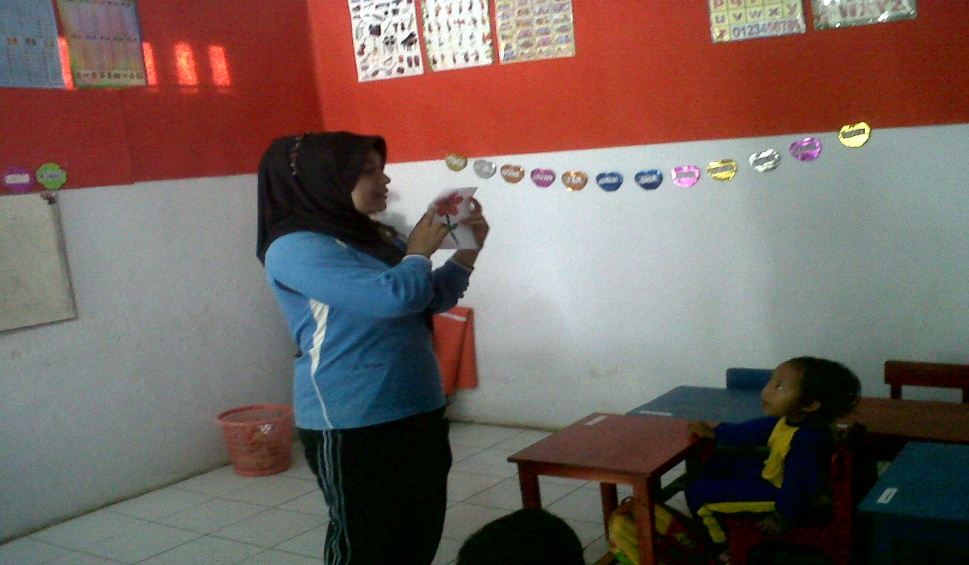 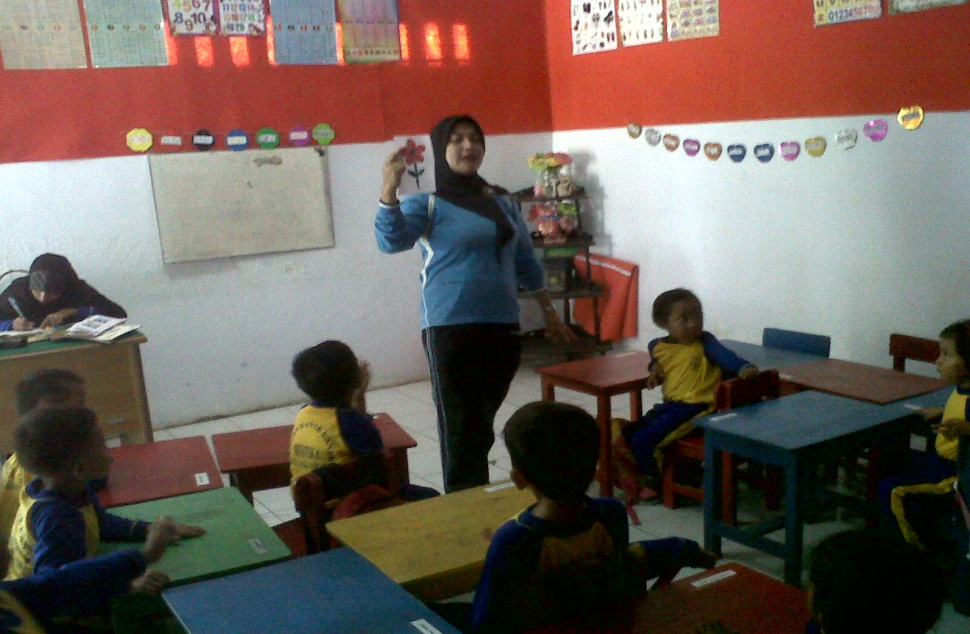 Guru menjelaskan kegiatan yang akan dilaksanakn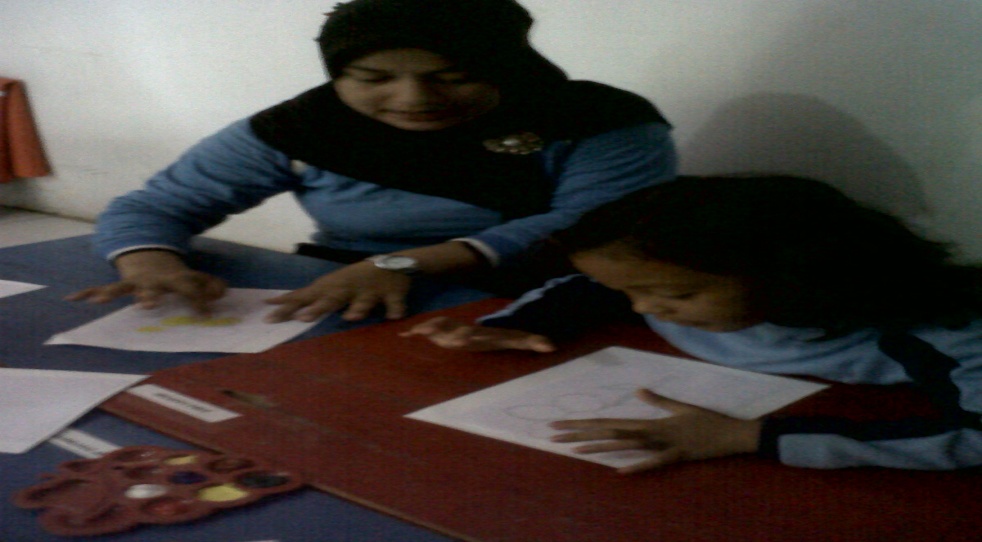 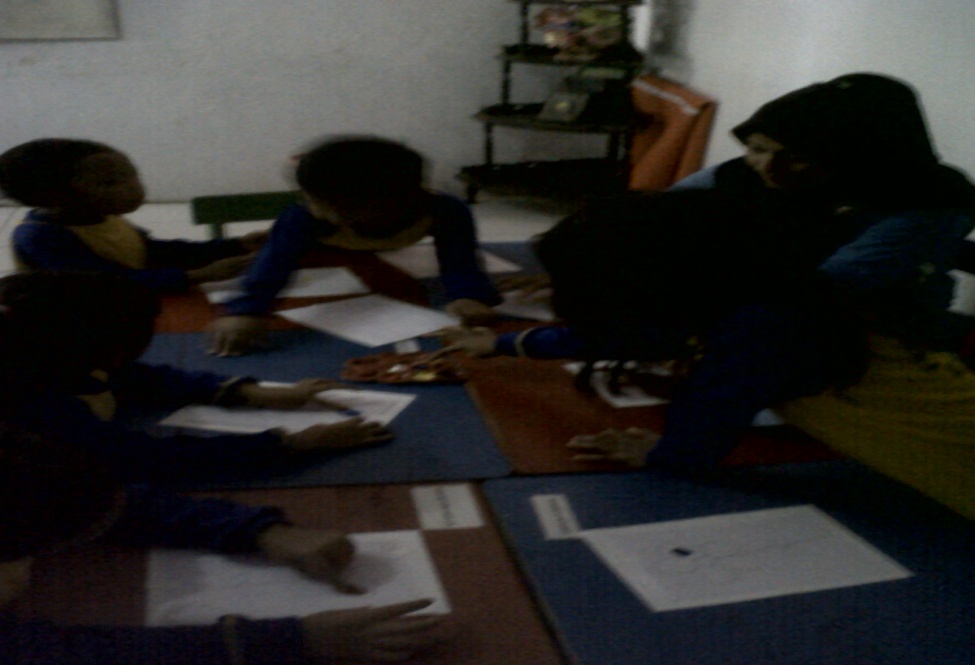 Guru menjelaskan cara melukis dengan jari di atas media kain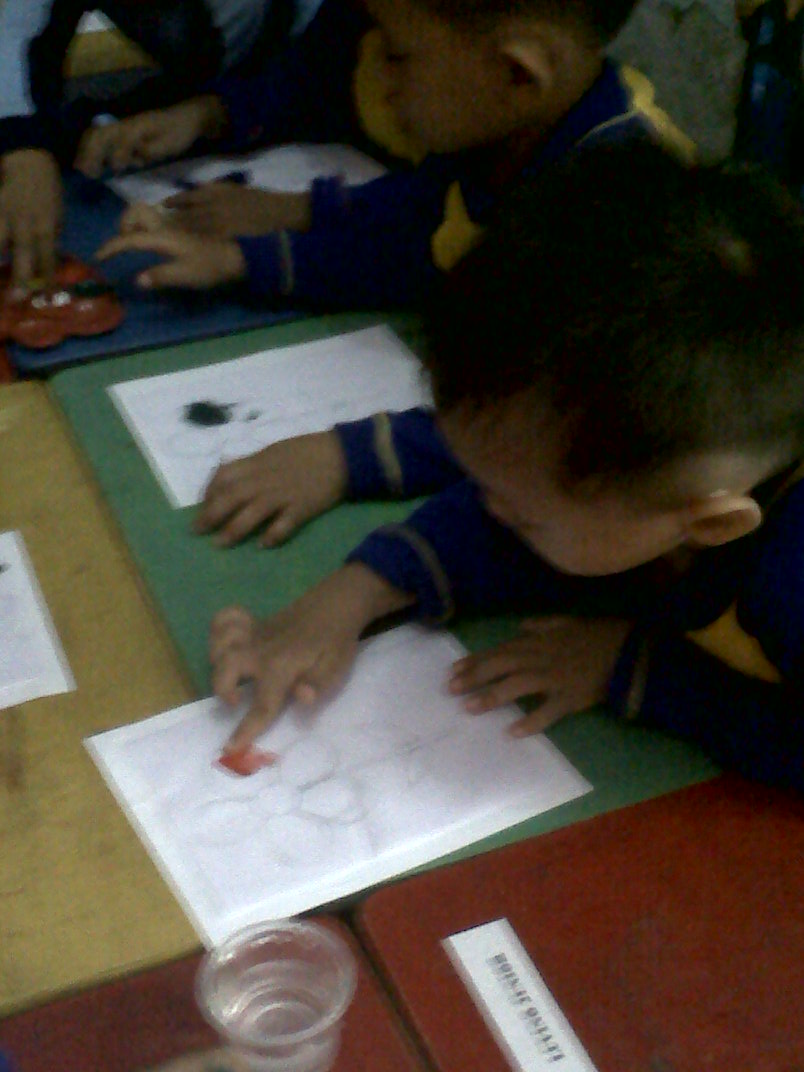 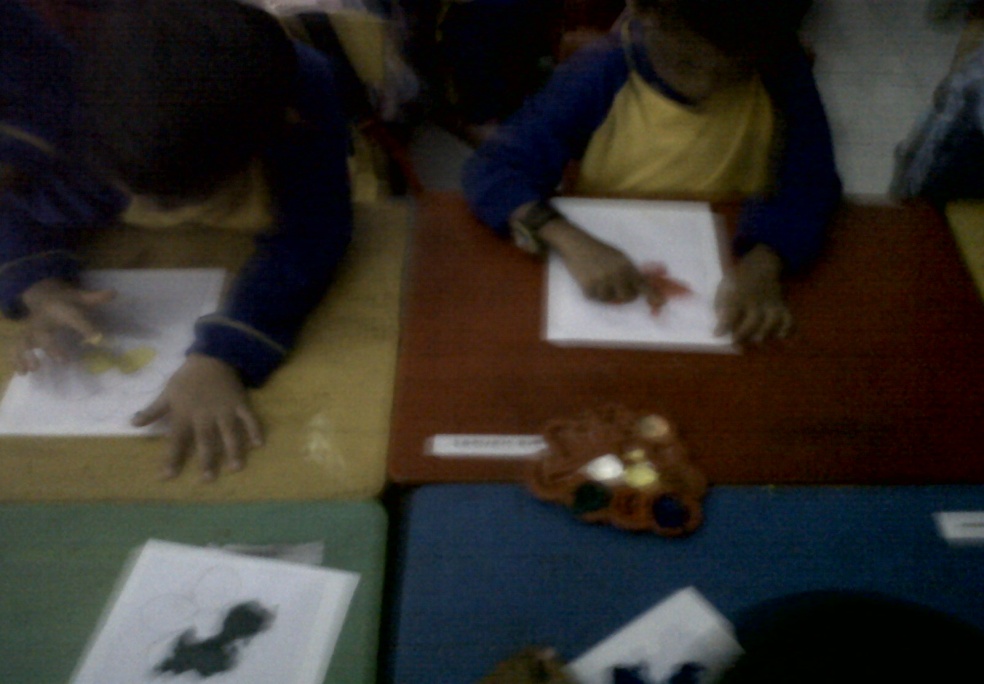 Anak didik melakukan kegiatan melukis dengan jari di atas kain Dengan menggunakan cat air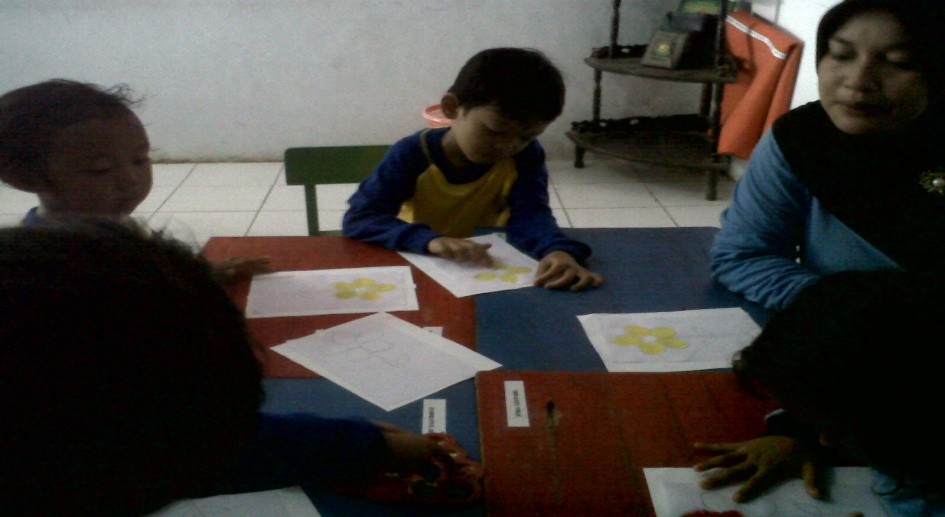 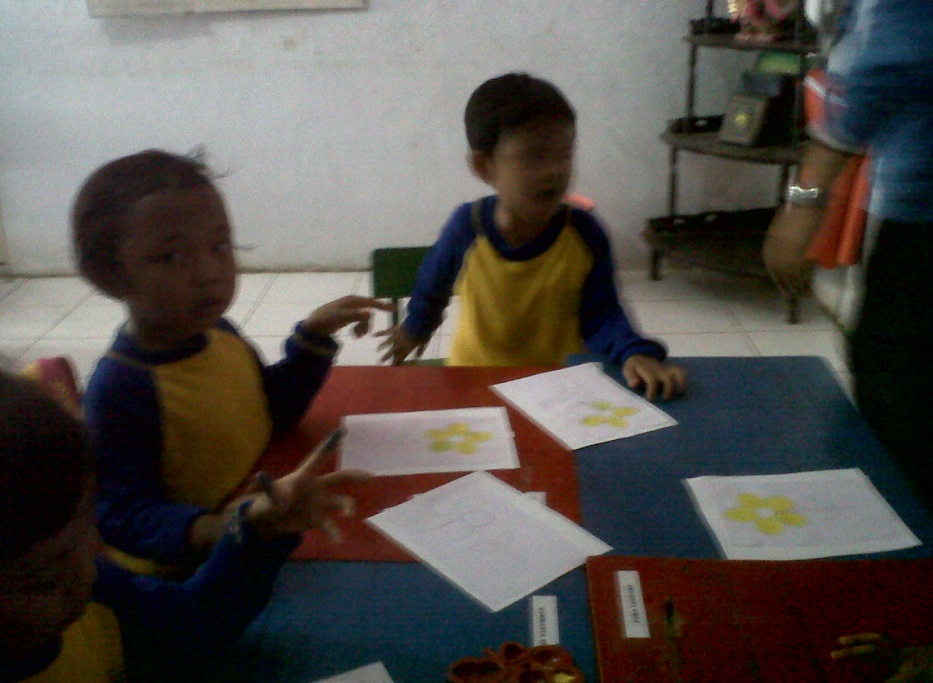 Guru memperhatikan anak didk dalam melakukan kegiatan melukis di atas kain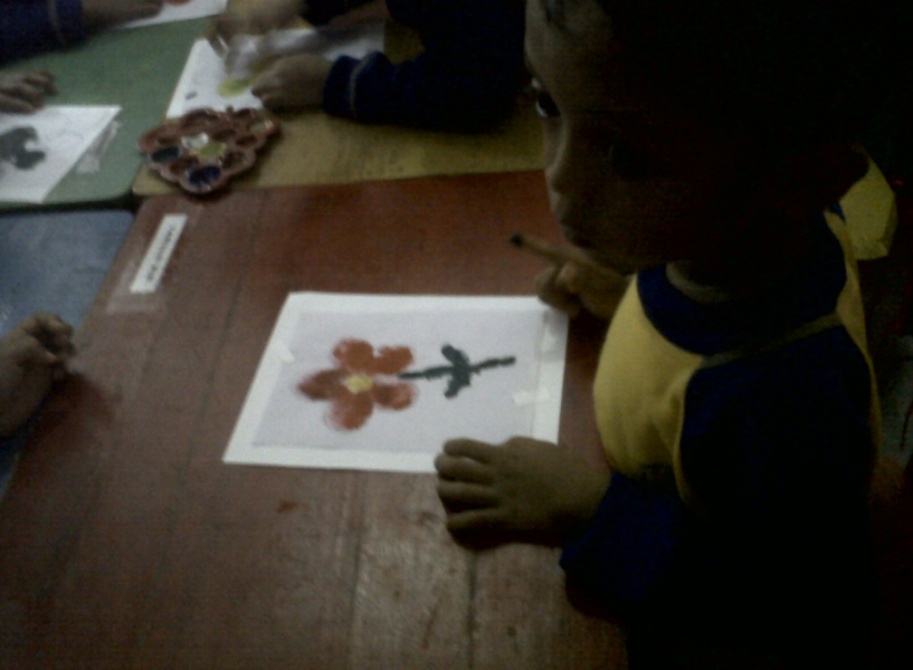 Hasil karya anak ketegori penilain “BAIK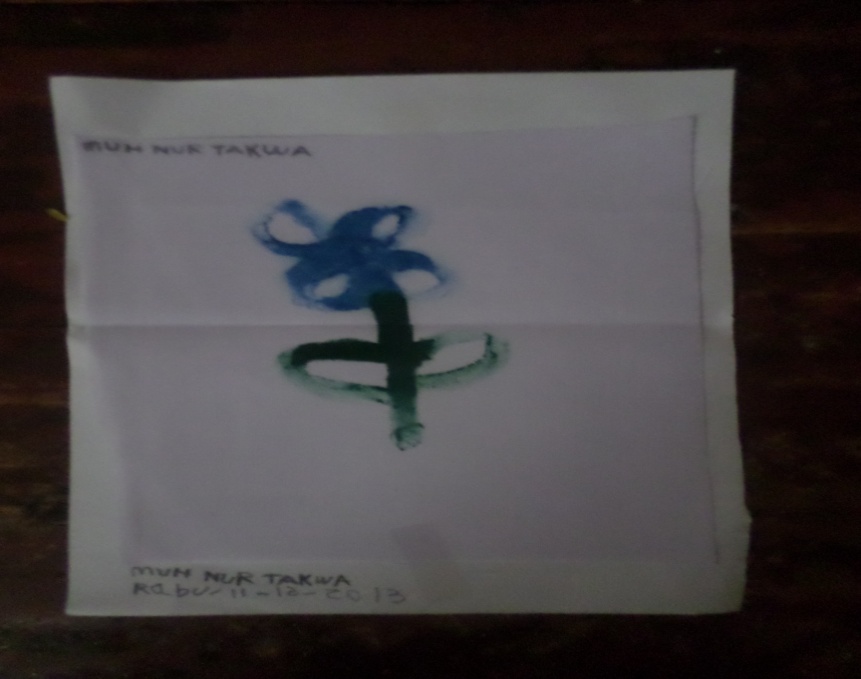 Hasil karya anak ketegori penilain “ CUKUP”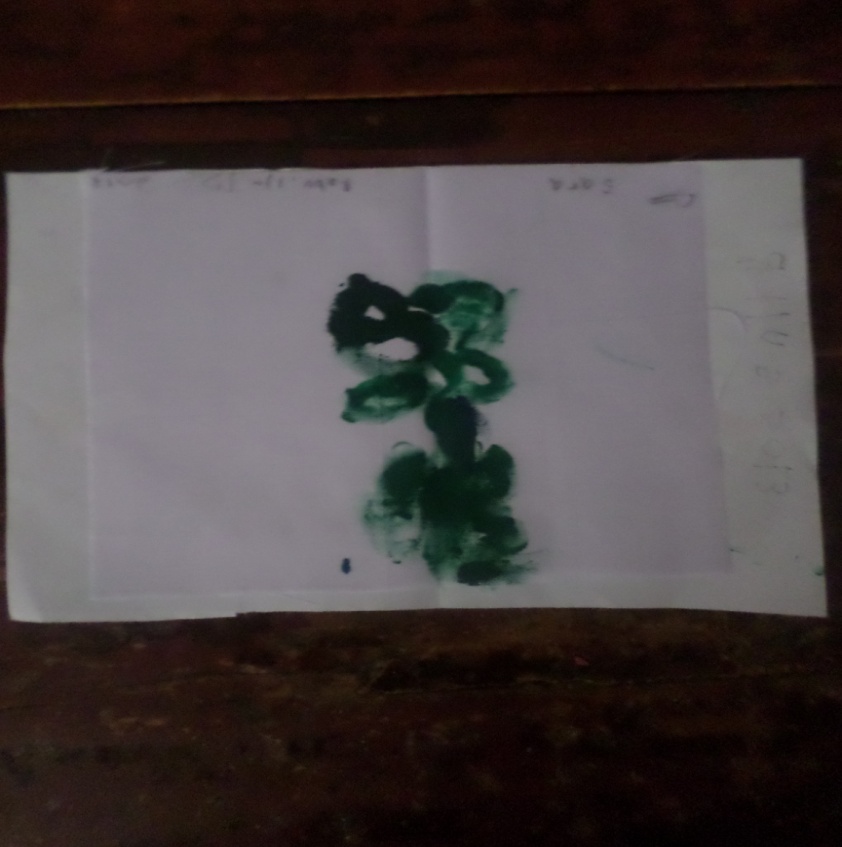 Hasil karya anak kategoro penilain “KURANG”